										Załącznik Nr 4									ODZNAKA ABSOLWENTASZKOŁY PODOFICERSKIEJ MARYNARKI WOJENNEJskala 2:1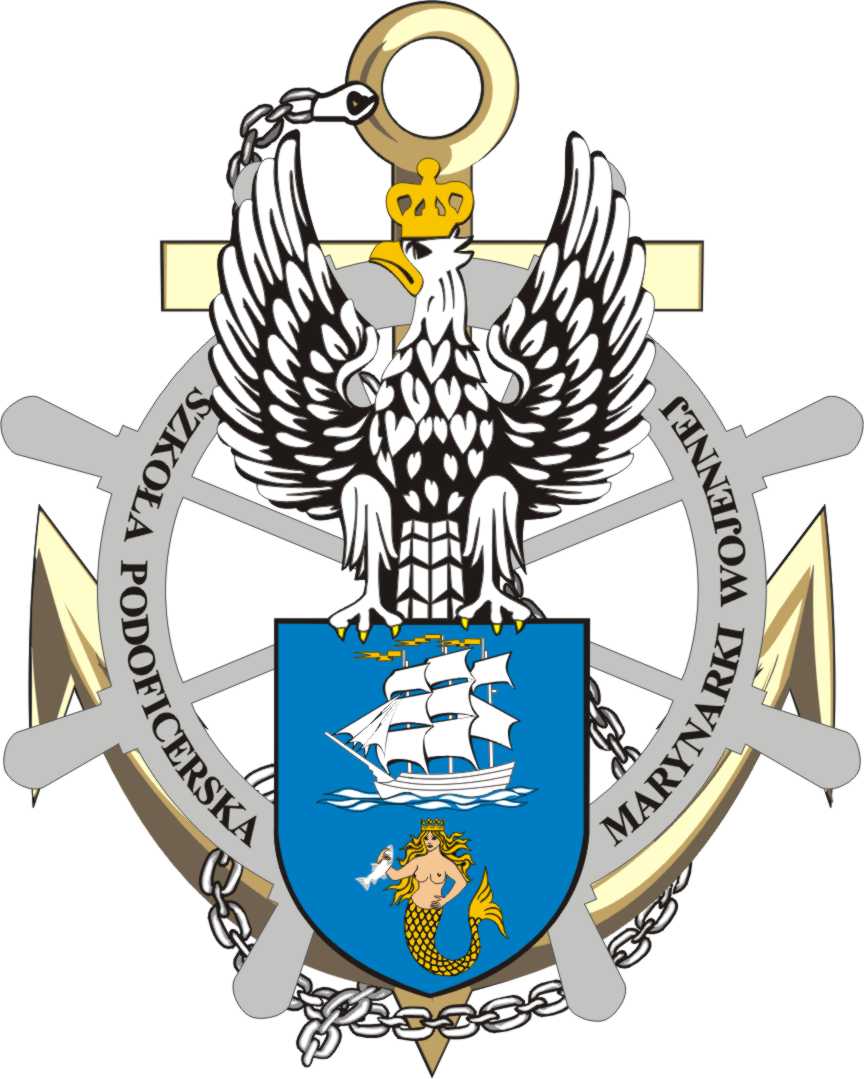 